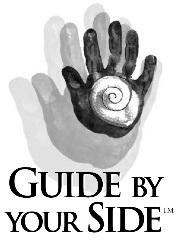 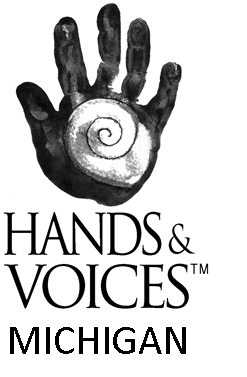 Michigan Hands & Voices™Guide By Your Side™ Program---- DHH Guide ----APPLICATION/NOMINATION FORMAdults who grew up deaf or hard of hearing are encouraged to apply! Guide By Your Side™ (GBYS) is a program of Michigan Hands & Voices™. GBYS is made up of Parent Guides (parents of children who are DHH) and DHH Guides (adults who are deaf or hard of hearing).Instructions: Complete the application by providing the information requested below. Be sure to include your complete reference form, attached, and send it in with this application.Please note: If you need accommodations to apply, CALL OR TEXT  248-845-8762 or mihandsandvoices@gmail.comApplicationName: ______________________________________Birth Date:______________________(For Background Check)Home Address: _____________________________________________________________________________County of residence: __________________________Phone numbers: Cell __________________________ Other _______________________E-mail address: ______________________________________________________________ Please check here if you already completed DHH Guide Training with Michigan Hands & Voices: ▢Please summarize your experience(s) growing up deaf or hard of hearing (including age of detection of deafness/hearing loss, educational services, technological and communication mode choices):________________________________________________________________________________________________________________________________________________________________________________________________________________________________________________________________________________________________________________________________________________________________________________________________________________________________________________________________________________________________________________________________________________________________________________________________________________________________________________________________________________________________________________________________________________________________________________________________________________2. Why are you interested in a position as a DHH Guide?______________________________________________________________________________________________________________________________________________________________________________________________________________________________________________________________________________________________________3. Why are you qualified for this position?__________________________________________________________________________________________________________________________________________________________________________________________________________________________________________________________________________________________________________________________________________________________________________________________________________________________________________________________________________________________________________4. Describe your experience in providing information to someone in an unbiased way:__________________________________________________________________________________________________________________________________________________________________________________________________________________________________________________________________________________________________________________________________________________________________________________________________________________________________________________________________________________________________________5. Please state if you need special accommodations:  ____________________________________________________________________________________________________________________________________________________________________________________________________6. How did you learn about the Guide By Your Side Program? ____________________________________________________________________________________________________________________________________________________________________________________________________Submit completed form: mihandsandvoices@gmail.com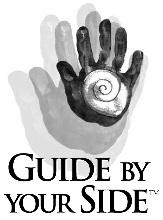 Michigan Hands & Voices™---- DHH Guide ----Guide By Your Side™ Program ApplicationReference FormName of Applicant: _____________________________ Date: _________________Attached is a job description of the DHH Guide position.How do you see the applicant’s background and experience fitting with the “goals” of the DHH Guide role?__________________________________________________________________________________________________________________________________________________________________________________________________________________________________________________________________________________________________________________________________________________________________________________________________________________________________________________________________________________________________________Why would you recommend this applicant for the DHH Guide role? Include characteristics that speak to the applicant’s ability to fill this role: competence, ability to relate to people and share information.__________________________________________________________________________________________________________________________________________________________________________________________________________________________________________________________________________________________________________________________________________________________________________________________________________________________________________________________________________________________________________Signature: ____________________________________ Role: ____________________________ Relationship to Applicant: ________________________________________________________Phone: ________________________________   E-mail: ________________________________Submit completed form: mihandsandvoices@gmail.com